РЕСПУБЛИКА  КРЫМНИЖНЕГОРСКИЙ РАЙОННИЖНЕГОРСКИЙ  СЕЛЬСКИЙ  СОВЕТР Е Ш Е Н И Е  54-ой внеочередной сессии 2-го созыва«19» апреля  2024 г.                                          № 209	                                 пгт. НижнегорскийО внесении изменений в решение Нижнегорскогосельского совета Нижнегорского района Республики Крымот 27декабря 2023 года №190 «О бюджете муниципального образованияНижнегорское сельское поселение Нижнегорского района Республики Крымна 2024год и на плановый период 2025 и 2026годов»Руководствуясь Бюджетным кодексом Российской Федерации, Федеральным законом «Об общих принципах организации местного самоуправления в Российской Федерации» № 131-ФЗ от 06 октября 2003 года, Законом Республики Крым от 07.12.2023 №496-ЗРК/2023 «О бюджете Республики Крым на 2024 год и на плановый период 2025 и 2026 годов», Постановлением Совета министров Республики Крым от 13 декабря 2023 года № 888 "О внесении изменений в некоторые постановления Совета министров Республики Крым",  Уставом  муниципального образования Нижнегорское сельское поселение Нижнегорского района Республики Крым, Положением «О бюджетном процессе в муниципальном образовании Нижнегорское сельское поселение Нижнегорского района Республики Крым », утвержденным решением 20-ой сессии 2-го созыва Нижнегорского сельского совета  №73 от 15 апреля 2021года, Нижнегорский  сельский совет  Нижнегорского района Республики КрымРЕШИЛ:1. Внести  в решение  Нижнегорского сельского совета Нижнегорского района Республики Крым от 27 декабря 2023 года № 190 «О бюджете муниципального образования Нижнегорское сельское поселение Нижнегорского района Республики Крым на 2024 год и на плановый период 2025 и 2026 годов» (далее «решение») следующие изменения:1.1. Пункт 1 решения  изложить в новой редакции :«1. Утвердить основные характеристики бюджета муниципального образования Нижнегорское  сельское поселение Нижнегорского района Республики Крым на 2024 год:1.1 общий объем доходов в сумме 78 916 962,00 рубля, в том числе налоговые и неналоговые доходы в сумме 39 413 200,00 рубля, безвозмездные поступления  в сумме   39 503 762,00 рубля;1.2. общий объем расходов в сумме 94 729 759,00 рубля;1.3 дефицит бюджета Нижнегорского сельского поселения Нижнегорского района Республики Крым на 2024 год в сумме 15 812 797,00 рубля;1.4. верхний предел муниципального внутреннего  долга Нижнегорского сельского поселения Нижнегорского района Республики Крым на 1 января 2025 года в сумме 0,00 рубля, в том числе верхний предел долга по муниципальным гарантиям в сумме  0,00 рубля».            2.  Приложения 3,4,5,6 к решению Нижнегорского сельского совета от  27 декабря 2023 года № 190 «О бюджете муниципального образования Нижнегорское сельское поселение Нижнегорского района Республики Крым на 2024 год и на плановый период 2025 и 2026 годов» изложить в новой редакции (прилагаются).3. Приложения 3,4,5,6 к настоящему решению являются его неотъемлемой частью.4. Контроль за исполнением настоящего  решения возложить на постоянную комиссию по бюджетно-финансовым вопросам.5.  Настоящее решение обнародовать на информационном стенде, расположенном в здании администрации Нижнегорского  сельского поселения по адресу: Республика Крым, пгт.Нижнегорский, ул. Школьная, 8а, в сети интернет на официальном сайте Правительства Республики Крым (nijno.rk.gov.ru) в разделе «Муниципальные образования», «Нижнегорский район», «Нижнегорское  сельский совет», на сайте администрации Нижнегорского сельского поселения Нижнегорского района Республики Крым (nizhnegorskij.admonline.ru).6. Настоящее решение вступает в силу с момента его официального опубликования.  Заместитель председателя Нижнегорскогосельского  совета    					                                            А.В.Бутовченко				Приложение 3Приложение 3Приложение 3Приложение 3Приложение 3Приложение 3Приложение 3к решению Нижнегорского сельского совета Нижнегорского районак решению Нижнегорского сельского совета Нижнегорского районак решению Нижнегорского сельского совета Нижнегорского районак решению Нижнегорского сельского совета Нижнегорского районак решению Нижнегорского сельского совета Нижнегорского районак решению Нижнегорского сельского совета Нижнегорского районак решению Нижнегорского сельского совета Нижнегорского районаРеспублики Крым от 27 декабря 2023 года № 190Республики Крым от 27 декабря 2023 года № 190Республики Крым от 27 декабря 2023 года № 190Республики Крым от 27 декабря 2023 года № 190Республики Крым от 27 декабря 2023 года № 190Республики Крым от 27 декабря 2023 года № 190Республики Крым от 27 декабря 2023 года № 190"О бюджете муниципального образования Нижнегорское сельское"О бюджете муниципального образования Нижнегорское сельское"О бюджете муниципального образования Нижнегорское сельское"О бюджете муниципального образования Нижнегорское сельское"О бюджете муниципального образования Нижнегорское сельское"О бюджете муниципального образования Нижнегорское сельское"О бюджете муниципального образования Нижнегорское сельскоепоселение Нижнегорского района Республики Крым на 2024 годпоселение Нижнегорского района Республики Крым на 2024 годпоселение Нижнегорского района Республики Крым на 2024 годпоселение Нижнегорского района Республики Крым на 2024 годпоселение Нижнегорского района Республики Крым на 2024 годпоселение Нижнегорского района Республики Крым на 2024 годпоселение Нижнегорского района Республики Крым на 2024 годи на плановый период 2025 и 2026 годов" ( в редакции решения Нижнегорскогои на плановый период 2025 и 2026 годов" ( в редакции решения Нижнегорскогои на плановый период 2025 и 2026 годов" ( в редакции решения Нижнегорскогои на плановый период 2025 и 2026 годов" ( в редакции решения Нижнегорскогои на плановый период 2025 и 2026 годов" ( в редакции решения Нижнегорскогои на плановый период 2025 и 2026 годов" ( в редакции решения Нижнегорскогои на плановый период 2025 и 2026 годов" ( в редакции решения Нижнегорскогосельского совета Нижнегорского района Республики Крымсельского совета Нижнегорского района Республики Крымсельского совета Нижнегорского района Республики Крымсельского совета Нижнегорского района Республики Крымсельского совета Нижнегорского района Республики Крымсельского совета Нижнегорского района Республики Крымсельского совета Нижнегорского района Республики Крымот "19" апреля 2024 года №209)от "19" апреля 2024 года №209)от "19" апреля 2024 года №209)от "19" апреля 2024 года №209)от "19" апреля 2024 года №209)от "19" апреля 2024 года №209)от "19" апреля 2024 года №209)Ведомственная структура расходов бюджета муниципального образования Нижнегорское сельское поселение Нижнегорского района Республики Крым на 2024 годВедомственная структура расходов бюджета муниципального образования Нижнегорское сельское поселение Нижнегорского района Республики Крым на 2024 годВедомственная структура расходов бюджета муниципального образования Нижнегорское сельское поселение Нижнегорского района Республики Крым на 2024 годВедомственная структура расходов бюджета муниципального образования Нижнегорское сельское поселение Нижнегорского района Республики Крым на 2024 годВедомственная структура расходов бюджета муниципального образования Нижнегорское сельское поселение Нижнегорского района Республики Крым на 2024 годВедомственная структура расходов бюджета муниципального образования Нижнегорское сельское поселение Нижнегорского района Республики Крым на 2024 годВедомственная структура расходов бюджета муниципального образования Нижнегорское сельское поселение Нижнегорского района Республики Крым на 2024 год(рублей)(рублей)(рублей)(рублей)(рублей)(рублей)(рублей)НаименованиеГРБСРзПРЦСРВРСумма1234567Администрация Нижнегорского сельского поселения Нижнегорского района Республики Крым90394 729 759,00ОБЩЕГОСУДАРСТВЕННЫЕ ВОПРОСЫ903018 564 965,00Функционирование высшего должностного лица субъекта Российской Федерации и муниципального образования9030102922 647,00Муниципальная программа "Обеспечение деятельности администрации Нижнегорского сельского поселения Нижнегорского района Республики Крым  по решению вопросов местного значения "903010208 0 00 00000922 647,00Мероприятия на обеспечение деятельности председателя Нижнегорского сельского совета в рамках муниципальной программы "Обеспечение деятельности администрации Нижнегорского сельского поселения Нижнегорского района Республики Крым по решению вопросов местного значения»903010208 0 10 00000922 647,00Расходы на обеспечение выплат по оплате труда работников органов местного самоуправления в рамках программного направления расходов на обеспечение деятельности председателя Нижнегорского сельского совета903010208 0 10 0019Г922 647,00Расходы на выплаты персоналу государственных (муниципальных) органов903010208 0 10 0019Г120922 647,00Функционирование Правительства Российской Федерации, высших исполнительных органов субъектов Российской Федерации, местных администраций90301046 479 533,00Муниципальная программа "Обеспечение деятельности администрации Нижнегорского сельского поселения Нижнегорского района Республики Крым  по решению вопросов местного значения "903010408 0 00 000006 479 533,00Мероприятия на обеспечение деятельности администрации Нижнегорского сельского поселения в рамках муниципальной программы "Обеспечение деятельности администрации Нижнегорского сельского поселения Нижнегорского района Республики Крым по решению вопросов местного значения»903010408 0 20 000006 479 533,00Расходы на обеспечение выплат по оплате труда работников и обеспечение функций органов местного самоуправления в рамках программного направления расходов на обеспечение деятельности администрации Нижнегорского сельского поселения903010408 0 20 001906 479 533,00Расходы на выплаты персоналу государственных (муниципальных) органов903010408 0 20 001901204 990 679,00Иные закупки товаров, работ и услуг для обеспечения государственных (муниципальных) нужд903010408 0 20 001902401 348 854,00Уплата налогов, сборов и иных платежей903010408 0 20 00190850140 000,00Обеспечение деятельности финансовых, налоговых и таможенных органов и органов финансового (финансово-бюджетного) надзора9030106287 250,00Непрограммные расходы на обеспечение функций муниципальных образований903010691 0 00 00000287 250,00Межбюджетные трансферты на осуществление переданных полномочий поселений в бюджет Нижнегорского района903010691 2 00 00000287 250,00Межбюджетные трансферты, передаваемые в бюджет района из бюджета поселения на осуществление части полномочий по осуществлению внешнего финансового контроля903010691 2 00 00191287 250,00Иные межбюджетные трансферты903010691 2 00 00191540287 250,00Обеспечение проведения выборов и референдумов9030107831 405,00Непрограммные расходы на обеспечение функций муниципальных образований903010791 0 00 00000831 405,00Проведение выборов на территории муниципального образования903010791 5 00 00000831 405,00Расходы на проведение выборов на территории муниципального образования Нижнегорское сельское поселение Нижнегорского района Республики Крым903010791 5 00 В2024831 405,00Специальные расходы903010791 5 00 В2024880831 405,00Резервные фонды90301115 000,00Непрограммные расходы на обеспечение функций муниципальных образований903011191 0 00 000005 000,00Резервный фонд903011191 3 00 000005 000,00Расходы за счет резервного фонда администрации Нижнегорского сельского поселения Нижнегорского района Республики Крым903011191 3 00 903005 000,00Резервные средства903011191 3 00 903008705 000,00Другие общегосударственные вопросы903011339 130,00Непрограммные расходы на обеспечение функций муниципальных образований903011391 0 00 0000039 130,00Мероприятия в сфере административной ответственности903011391 1 00 000004 630,00Расходы на осуществление переданных органам местного самоуправления в Республике Крым отдельных государственных полномочий Республики Крым в сфере административной ответственности903011391 1 00 714004 630,00Иные закупки товаров, работ и услуг для обеспечения государственных (муниципальных) нужд903011391 1 00 714002404 630,00Ежегодные взносы903011391 9 00 0000034 500,00Расходы на оплату ежегодного членского взноса в Ассоциацию "Совет муниципальных образований Республики Крым" в рамках непрограммного направления расходов903011391 9 00 0019034 500,00Уплата налогов, сборов и иных платежей903011391 9 00 0019085034 500,00НАЦИОНАЛЬНАЯ БЕЗОПАСНОСТЬ И ПРАВООХРАНИТЕЛЬНАЯ ДЕЯТЕЛЬНОСТЬ9030315 000,00Другие вопросы в области национальной безопасности и правоохранительной деятельности903031415 000,00Непрограммные расходы на обеспечение функций муниципальных образований903031491 0 00 0000015 000,00Проведение дополнительных санитарно-противоэпидемических (профилактических) мероприятий (проведение дезинфекционной работы в очагах новой коронавирусной инфекции Covid-2019)903031491 0 02 0000010 000,00Расходы на проведение дополнительных санитарно-противоэпидемических (профилактических) мероприятий (проведение дезинфекционной работы в очагах новой коронавирусной инфекции Covid-2019)903031491 0 02 0025010 000,00Иные закупки товаров, работ и услуг для обеспечения государственных (муниципальных) нужд903031491 0 02 0025024010 000,00Профилактика терроризма и экстремизма на территории Нижнегорского сельского поселения903031491 6 00 000005 000,00Расходы на мероприятия направленные на борьбу с терроризмом и экстремизмом903031491 6 00 002405 000,00Иные закупки товаров, работ и услуг для обеспечения государственных (муниципальных) нужд903031491 6 00 002402405 000,00НАЦИОНАЛЬНАЯ ЭКОНОМИКА90304500 000,00Другие вопросы в области национальной экономики9030412500 000,00Муниципальная программа «Управление имуществом и земельными ресурсами Нижнегорского сельского поселения"903041207 0 00 00000500 000,00Мероприятия по управлению имуществом и земельными ресурсами Нижнегорского сельского поселения903041207 0 10 00000500 000,00Расходы по управлению имуществом и земельными ресурсами Нижнегорского сельского поселения903041207 0 10 01590500 000,00Иные закупки товаров, работ и услуг для обеспечения государственных (муниципальных) нужд903041207 0 10 01590240500 000,00ЖИЛИЩНО-КОММУНАЛЬНОЕ ХОЗЯЙСТВО9030584 681 336,00Жилищное хозяйство90305019 738 900,00Муниципальная программа «Управление имуществом и земельными ресурсами Нижнегорского сельского поселения"903050107 0 00 00000700 000,00Мероприятия по управлению имуществом и земельными ресурсами Нижнегорского сельского поселения903050107 0 10 00000700 000,00Расходы по управлению имуществом и земельными ресурсами Нижнегорского сельского поселения903050107 0 10 01590700 000,00Иные закупки товаров, работ и услуг для обеспечения государственных (муниципальных) нужд903050107 0 10 01590240700 000,00Муниципальная программа «Обеспечение жильем граждан из числа ранее депортированных и возвратившихся на постоянное место жительства на территорию Нижнегорского сельского поселения Нижнегорского района Республики Крым»903050112 0 00 000008 838 900,00Мероприятия по приобретению объектов недвижимого имущества в муниципальную собственность для обеспечения жильем граждан из числа ранее депортированных и возвратившихся на постоянное место жительства на территорию Нижнегорского сельского поселения Нижнегорского района Республики Крым903050112 0 01 000008 838 900,00Расходы на софинансирование капитальных вложений в объекты муниципальной собственности, приобретение объектов недвижимого имущества в муниципальную собственность в рамках обеспечения жильем граждан из числа ранее депортированных903050112 0 01 SК9008 838 900,00Бюджетные инвестиции903050112 0 01 SК9004108 838 900,00Непрограммные расходы на обеспечение функций муниципальных образований903050191 0 00 00000200 000,00Формирование фонда капитального ремонта жилого фонда, находящегося в муниципальной собственности поселения903050191 4 00 00000200 000,00Расходы бюджета на перечисление взносов в целях формирования фонда капитального ремонта жилого фонда, находящегося в муниципальной собственности поселения903050191 4 00 06590200 000,00Иные закупки товаров, работ и услуг для обеспечения государственных (муниципальных) нужд903050191 4 00 06590240200 000,00Коммунальное хозяйство90305021 000 000,00Муниципальная программа "Развитие водоснабжения и водоотведения Нижнегорского сельского поселения"903050202 0 00 000001 000 000,00Мероприятия на обеспечение деятельности и оказания услуг по содержанию водопроводно-канализационного хозяйства903050202 0 10 000001 000 000,00Расходы на обеспечение деятельности и оказания услуг по содержанию водопроводно-канализационного хозяйства903050202 0 10 025901 000 000,00Иные закупки товаров, работ и услуг для обеспечения государственных (муниципальных) нужд903050202 0 10 025902401 000 000,00Благоустройство903050373 942 436,00Муниципальная программа «Благоустройство Нижнегорского сельского поселения"903050303 0 00 0000044 226 470,03Подпрограмма "Благоустройство мест общего пользования и отдыха нижнегорцев"903050303 1 00 0000030 043 600,03Мероприятия на оказание услуг по благоустройству населенного пункта903050303 1 10 0000030 043 600,03Расходы на проведение мероприятий и оказания услуг по благоустройству населенного пункта903050303 1 10 0359030 043 600,03Иные закупки товаров, работ и услуг для обеспечения государственных (муниципальных) нужд903050303 1 10 0359024030 043 600,03Подпрограмма "Выполнение муниципального задания МБУ "Озеленение и благоустройство"903050303 2 00 0000014 182 870,00Мероприятия на оказание услуг по благоустройству населенного пункта МБУ "Озеленение и благоустройство"903050303 2 10 0000014 182 870,00Расходы на проведение мероприятий и оказания услуг по благоустройству населенного пункта МБУ "Озеленение и благоустройство"903050303 2 10 0359014 182 870,00Субсидии бюджетным учреждениям903050303 2 10 0359061014 182 870,00Муниципальная программа «Формирование современной городской среды муниципального образования Нижнегорское сельское поселение Нижнегорского района Республики Крым на 2019-2024 годы»903050309 0 00 0000029 715 965,97Расходы на мероприятия в части благоустройства дворовых территорий903050309 0 00 М37019 695 945,95Иные закупки товаров, работ и услуг для обеспечения государственных (муниципальных) нужд903050309 0 00 М37012409 695 945,95Расходы на мероприятия по благоустройству общественных территорий903050309 0 00 М370220 020 020,02Иные закупки товаров, работ и услуг для обеспечения государственных (муниципальных) нужд903050309 0 00 М370224020 020 020,02КУЛЬТУРА, КИНЕМАТОГРАФИЯ90308488 458,00Культура903080188 458,00Непрограммные расходы на обеспечение функций муниципальных образований903080191 0 00 0000088 458,00Межбюджетные трансферты на осуществление переданных полномочий поселений в бюджет Нижнегорского района903080191 2 00 0000088 458,00Межбюджетные трансферты бюджету муниципального образования Нижнегорский район Республики Крым из бюджета поселения на осуществление части полномочий на организацию библиотечного обслуживания населения, комплектование и обеспечение сохранности библиотечных фондов библиотек903080191 2 00 1159188 458,00Иные межбюджетные трансферты903080191 2 00 1159154088 458,00Другие вопросы в области культуры, кинематографии9030804400 000,00Муниципальная программа "Проведение праздничных и культурно-досуговых мероприятий на территории Нижнегорского сельского поселения"903080404 0 00 00000400 000,00Мероприятия на проведение и организацию праздничных и культурно-досуговых мероприятий на территории Нижнегорского сельского поселения903080404 0 10 00000400 000,00Расходы на проведение и организацию праздничных и культурно-досуговых мероприятий на территории Нижнегорского сельского поселения903080404 0 10 04590400 000,00Иные закупки товаров, работ и услуг для обеспечения государственных (муниципальных) нужд903080404 0 10 04590240400 000,00СОЦИАЛЬНАЯ ПОЛИТИКА90310280 000,00Пенсионное обеспечение903100130 000,00Непрограммные расходы на обеспечение функций муниципальных образований903100191 0 00 0000030 000,00Непрограммные расходы за счет собственных средств903100191 7 00 0000030 000,00Расходы на ежемесячную выплату пенсии за выслугу лет лицам, замещавшим должности муниципальной службы в Республике Крым903100191 7 00 0479130 000,00Публичные нормативные социальные выплаты гражданам903100191 7 00 0479131030 000,00Другие вопросы в области социальной политики9031006250 000,00Муниципальная программа "Поддержка малообеспеченных слоев населения Нижнегорского сельского поселения"903100605 0 00 00000250 000,00Мероприятия на предоставление мер социальной поддержки отдельным категориям граждан сельского поселения903100605 0 09 00000250 000,00Расходы на предоставление мер социальной поддержки отдельным категориям граждан сельского поселения903100605 0 09 00590250 000,00Социальные выплаты гражданам, кроме публичных нормативных социальных выплат903100605 0 09 00590320250 000,00ФИЗИЧЕСКАЯ КУЛЬТУРА И СПОРТ90311200 000,00Физическая культура9031101200 000,00Муниципальная программа «Развитие физической культуры и спорта в Нижнегорском сельском поселении»903110110 0 00 00000200 000,00Расходы на мероприятия по развитию физической культуры и спорта903110110 0 00 05590200 000,00Иные закупки товаров, работ и услуг для обеспечения государственных (муниципальных) нужд903110110 0 00 05590240200 000,00ИТОГО94 729 759,00Приложение 4Приложение 4Приложение 4Приложение 4к решению Нижнегорского сельского совета Нижнегорского районак решению Нижнегорского сельского совета Нижнегорского районак решению Нижнегорского сельского совета Нижнегорского районак решению Нижнегорского сельского совета Нижнегорского районаРеспублики Крым от 27 декабря 2023 года № 190Республики Крым от 27 декабря 2023 года № 190Республики Крым от 27 декабря 2023 года № 190Республики Крым от 27 декабря 2023 года № 190"О бюджете муниципального образования Нижнегорское сельское поселение"О бюджете муниципального образования Нижнегорское сельское поселение"О бюджете муниципального образования Нижнегорское сельское поселение"О бюджете муниципального образования Нижнегорское сельское поселениеНижнегорского района Республики Крым на 2024 годНижнегорского района Республики Крым на 2024 годНижнегорского района Республики Крым на 2024 годНижнегорского района Республики Крым на 2024 годи на плановый период 2025 и 2026 годов" (в редакции решения Нижнегорскогои на плановый период 2025 и 2026 годов" (в редакции решения Нижнегорскогои на плановый период 2025 и 2026 годов" (в редакции решения Нижнегорскогои на плановый период 2025 и 2026 годов" (в редакции решения Нижнегорскогосельского совета Нижнегорского района Республики Крымсельского совета Нижнегорского района Республики Крымсельского совета Нижнегорского района Республики Крымсельского совета Нижнегорского района Республики Крымот "19" апреля 2024 года №209)от "19" апреля 2024 года №209)от "19" апреля 2024 года №209)от "19" апреля 2024 года №209)Распределение расходов бюджета муниципального образования Нижнегорское сельскоеРаспределение расходов бюджета муниципального образования Нижнегорское сельскоеРаспределение расходов бюджета муниципального образования Нижнегорское сельскоеРаспределение расходов бюджета муниципального образования Нижнегорское сельскоепоселение Нижнегорского района Республики Крым по разделам, подразделам расходов бюджета на 2024 годпоселение Нижнегорского района Республики Крым по разделам, подразделам расходов бюджета на 2024 годпоселение Нижнегорского района Республики Крым по разделам, подразделам расходов бюджета на 2024 годпоселение Нижнегорского района Республики Крым по разделам, подразделам расходов бюджета на 2024 год(рублей)(рублей)(рублей)(рублей)НаименованиеКод разделаКод подразделаСумма1234ОБЩЕГОСУДАРСТВЕННЫЕ ВОПРОСЫ018 564 965,00Функционирование высшего должностного лица субъекта Российской Федерации и муниципального образования0102922 647,00Функционирование Правительства Российской Федерации, высших исполнительных органов субъектов Российской Федерации, местных администраций01046 479 533,00Обеспечение деятельности финансовых, налоговых и таможенных органов и органов финансового (финансово-бюджетного) надзора0106287 250,00Обеспечение проведения выборов и референдумов0107831 405,00Резервные фонды01115 000,00Другие общегосударственные вопросы011339 130,00НАЦИОНАЛЬНАЯ БЕЗОПАСНОСТЬ И ПРАВООХРАНИТЕЛЬНАЯ ДЕЯТЕЛЬНОСТЬ0315 000,00Другие вопросы в области национальной безопасности и правоохранительной деятельности031415 000,00НАЦИОНАЛЬНАЯ ЭКОНОМИКА04500 000,00Другие вопросы в области национальной экономики0412500 000,00ЖИЛИЩНО-КОММУНАЛЬНОЕ ХОЗЯЙСТВО0584 681 336,00Жилищное хозяйство05019 738 900,00Коммунальное хозяйство05021 000 000,00Благоустройство050373 942 436,00КУЛЬТУРА, КИНЕМАТОГРАФИЯ08488 458,00Культура080188 458,00Другие вопросы в области культуры, кинематографии0804400 000,00СОЦИАЛЬНАЯ ПОЛИТИКА10280 000,00Пенсионное обеспечение100130 000,00Другие вопросы в области социальной политики1006250 000,00ФИЗИЧЕСКАЯ КУЛЬТУРА И СПОРТ11200 000,00Физическая культура1101200 000,00ИТОГО94 729 759,00Приложение 5Приложение 5Приложение 5Приложение 5Приложение 5Приложение 5к решению Нижнегорского сельского совета Нижнегорского районак решению Нижнегорского сельского совета Нижнегорского районак решению Нижнегорского сельского совета Нижнегорского районак решению Нижнегорского сельского совета Нижнегорского районак решению Нижнегорского сельского совета Нижнегорского районак решению Нижнегорского сельского совета Нижнегорского районаРеспублики Крым от 27 декабря 2023 года № 190Республики Крым от 27 декабря 2023 года № 190Республики Крым от 27 декабря 2023 года № 190Республики Крым от 27 декабря 2023 года № 190Республики Крым от 27 декабря 2023 года № 190Республики Крым от 27 декабря 2023 года № 190"О бюджете муниципального образования Нижнегорское сельское поселение"О бюджете муниципального образования Нижнегорское сельское поселение"О бюджете муниципального образования Нижнегорское сельское поселение"О бюджете муниципального образования Нижнегорское сельское поселение"О бюджете муниципального образования Нижнегорское сельское поселение"О бюджете муниципального образования Нижнегорское сельское поселениеНижнегорского района Республики Крым на 2024 годНижнегорского района Республики Крым на 2024 годНижнегорского района Республики Крым на 2024 годНижнегорского района Республики Крым на 2024 годНижнегорского района Республики Крым на 2024 годНижнегорского района Республики Крым на 2024 годи на плановый период 2025 и 2026 годов" (в редакции решения Нижнегорскогои на плановый период 2025 и 2026 годов" (в редакции решения Нижнегорскогои на плановый период 2025 и 2026 годов" (в редакции решения Нижнегорскогои на плановый период 2025 и 2026 годов" (в редакции решения Нижнегорскогои на плановый период 2025 и 2026 годов" (в редакции решения Нижнегорскогои на плановый период 2025 и 2026 годов" (в редакции решения Нижнегорскогосельского совета Нижнегорского района Республики Крымсельского совета Нижнегорского района Республики Крымсельского совета Нижнегорского района Республики Крымсельского совета Нижнегорского района Республики Крымсельского совета Нижнегорского района Республики Крымсельского совета Нижнегорского района Республики Крым от "19" апреля 2024 года №209) от "19" апреля 2024 года №209) от "19" апреля 2024 года №209) от "19" апреля 2024 года №209) от "19" апреля 2024 года №209) от "19" апреля 2024 года №209)Распределение расходов бюджета муниципального образования Нижнегорское сельское поселение Нижнегорского района Республики Крым по целевым статьям, группам видов расходов, разделам и подразделам классификации расходов бюджетов на 2024 годРаспределение расходов бюджета муниципального образования Нижнегорское сельское поселение Нижнегорского района Республики Крым по целевым статьям, группам видов расходов, разделам и подразделам классификации расходов бюджетов на 2024 годРаспределение расходов бюджета муниципального образования Нижнегорское сельское поселение Нижнегорского района Республики Крым по целевым статьям, группам видов расходов, разделам и подразделам классификации расходов бюджетов на 2024 годРаспределение расходов бюджета муниципального образования Нижнегорское сельское поселение Нижнегорского района Республики Крым по целевым статьям, группам видов расходов, разделам и подразделам классификации расходов бюджетов на 2024 годРаспределение расходов бюджета муниципального образования Нижнегорское сельское поселение Нижнегорского района Республики Крым по целевым статьям, группам видов расходов, разделам и подразделам классификации расходов бюджетов на 2024 годРаспределение расходов бюджета муниципального образования Нижнегорское сельское поселение Нижнегорского района Республики Крым по целевым статьям, группам видов расходов, разделам и подразделам классификации расходов бюджетов на 2024 год(рублей)(рублей)(рублей)(рублей)(рублей)(рублей)НаименованиеКод целевой статьиКод группы вида расходовКод разделаКод подразделаСуммаМуниципальная программа "Развитие водоснабжения и водоотведения Нижнегорского сельского поселения"02 0 00 000001 000 000,00Мероприятия на обеспечение деятельности и оказания услуг по содержанию водопроводно-канализационного хозяйства02 0 10 000001 000 000,00Расходы на обеспечение деятельности и оказания услуг по содержанию водопроводно-канализационного хозяйства (иные закупки товаров, работ и услуг для обеспечения государственных (муниципальных) нужд)02 0 10 0259024005021 000 000,00Муниципальная программа «Благоустройство Нижнегорского сельского поселения"03 0 00 0000044 226 470,03Подпрограмма "Благоустройство мест общего пользования и отдыха нижнегорцев"03 1 00 0000030 043 600,03Мероприятия на оказание услуг по благоустройству населенного пункта03 1 10 0000030 043 600,03Расходы на проведение мероприятий и оказания услуг по благоустройству населенного пункта (иные закупки товаров, работ и услуг для обеспечения государственных (муниципальных) нужд)03 1 10 03590240050330 043 600,03Подпрограмма "Выполнение муниципального задания МБУ "Озеленение и благоустройство"03 2 00 0000014 182 870,00Мероприятия на оказание услуг по благоустройству населенного пункта МБУ "Озеленение и благоустройство"03 2 10 0000014 182 870,00Расходы на проведение мероприятий и оказания услуг по благоустройству населенного пункта МБУ "Озеленение и благоустройство" (субсидии бюджетным учреждениям)03 2 10 03590610050314 182 870,00Муниципальная программа "Проведение праздничных и культурно-досуговых мероприятий на территории Нижнегорского сельского поселения"04 0 00 00000400 000,00Мероприятия на проведение и организацию праздничных и культурно-досуговых мероприятий на территории Нижнегорского сельского поселения04 0 10 00000400 000,00Расходы на проведение и организацию праздничных и культурно-досуговых мероприятий на территории Нижнегорского сельского поселения (иные закупки товаров, работ и услуг для обеспечения государственных (муниципальных) нужд)04 0 10 045902400804400 000,00Муниципальная программа "Поддержка малообеспеченных слоев населения Нижнегорского сельского поселения"05 0 00 00000250 000,00Мероприятия на предоставление мер социальной поддержки отдельным категориям граждан сельского поселения05 0 09 00000250 000,00Расходы на предоставление мер социальной поддержки отдельным категориям граждан сельского поселения (социальные выплаты гражданам, кроме публичных нормативных социальных выплат)05 0 09 005903201006250 000,00Муниципальная программа «Управление имуществом и земельными ресурсами Нижнегорского сельского поселения"07 0 00 000001 200 000,00Мероприятия по управлению имуществом и земельными ресурсами Нижнегорского сельского поселения07 0 10 000001 200 000,00Расходы по управлению имуществом и земельными ресурсами Нижнегорского сельского поселения (иные закупки товаров, работ и услуг для обеспечения государственных (муниципальных) нужд)07 0 10 015902400412500 000,00Расходы по управлению имуществом и земельными ресурсами Нижнегорского сельского поселения (иные закупки товаров, работ и услуг для обеспечения государственных (муниципальных) нужд)07 0 10 015902400501700 000,00Муниципальная программа "Обеспечение деятельности администрации Нижнегорского сельского поселения Нижнегорского района Республики Крым  по решению вопросов местного значения "08 0 00 000007 402 180,00Мероприятия на обеспечение деятельности председателя Нижнегорского сельского совета в рамках муниципальной программы "Обеспечение деятельности администрации Нижнегорского сельского поселения Нижнегорского района Республики Крым по решению вопросов местного значения»08 0 10 00000922 647,00Расходы на обеспечение выплат по оплате труда работников органов местного самоуправления в рамках программного направления расходов на обеспечение деятельности председателя Нижнегорского сельского совета (расходы на выплаты персоналу государственных (муниципальных) органов)08 0 10 0019Г1200102922 647,00Мероприятия на обеспечение деятельности администрации Нижнегорского сельского поселения в рамках муниципальной программы "Обеспечение деятельности администрации Нижнегорского сельского поселения Нижнегорского района Республики Крым по решению вопросов местного значения»08 0 20 000006 479 533,00Расходы на обеспечение выплат по оплате труда работников и обеспечение функций органов местного самоуправления в рамках программного направления расходов на обеспечение деятельности администрации Нижнегорского сельского поселения (расходы на выплаты персоналу государственных (муниципальных) органов)08 0 20 0019012001044 990 679,00Расходы на обеспечение выплат по оплате труда работников и обеспечение функций органов местного самоуправления в рамках программного направления расходов на обеспечение деятельности администрации Нижнегорского сельского поселения (иные закупки товаров, работ и услуг для обеспечения государственных (муниципальных) нужд)08 0 20 0019024001041 348 854,00Расходы на обеспечение выплат по оплате труда работников и обеспечение функций органов местного самоуправления в рамках программного направления расходов на обеспечение деятельности администрации Нижнегорского сельского поселения (уплата налогов, сборов и иных платежей)08 0 20 001908500104140 000,00Муниципальная программа «Формирование современной городской среды муниципального образования Нижнегорское сельское поселение Нижнегорского района Республики Крым на 2019-2024 годы»09 0 00 0000029 715 965,97Расходы на мероприятия в части благоустройства дворовых территорий (иные закупки товаров, работ и услуг для обеспечения государственных (муниципальных) нужд)09 0 00 М370124005039 695 945,95Расходы на мероприятия по благоустройству общественных территорий (иные закупки товаров, работ и услуг для обеспечения государственных (муниципальных) нужд)09 0 00 М3702240050320 020 020,02Муниципальная программа «Развитие физической культуры и спорта в Нижнегорском сельском поселении»10 0 00 00000200 000,00Расходы на мероприятия по развитию физической культуры и спорта (иные закупки товаров, работ и услуг для обеспечения государственных (муниципальных) нужд)10 0 00 055902401101200 000,00Муниципальная программа «Обеспечение жильем граждан из числа ранее депортированных и возвратившихся на постоянное место жительства на территорию Нижнегорского сельского поселения Нижнегорского района Республики Крым»12 0 00 000008 838 900,00Мероприятия по приобретению объектов недвижимого имущества в муниципальную собственность для обеспечения жильем граждан из числа ранее депортированных и возвратившихся на постоянное место жительства на территорию Нижнегорского сельского поселения Нижнегорского района Республики Крым12 0 01 000008 838 900,00Расходы на софинансирование капитальных вложений в объекты муниципальной собственности, приобретение объектов недвижимого имущества в муниципальную собственность в рамках обеспечения жильем граждан из числа ранее депортированных (бюджетные инвестиции)12 0 01 SК90041005018 838 900,00Непрограммные расходы на обеспечение функций муниципальных образований91 0 00 000001 496 243,00Проведение дополнительных санитарно-противоэпидемических (профилактических) мероприятий (проведение дезинфекционной работы в очагах новой коронавирусной инфекции Covid-2019)91 0 02 0000010 000,00Расходы на проведение дополнительных санитарно-противоэпидемических (профилактических) мероприятий (проведение дезинфекционной работы в очагах новой коронавирусной инфекции Covid-2019) (иные закупки товаров, работ и услуг для обеспечения государственных (муниципальных) нужд)91 0 02 00250240031410 000,00Мероприятия в сфере административной ответственности91 1 00 000004 630,00Расходы на осуществление переданных органам местного самоуправления в Республике Крым отдельных государственных полномочий Республики Крым в сфере административной ответственности (иные закупки товаров, работ и услуг для обеспечения государственных (муниципальных) нужд)91 1 00 7140024001134 630,00Межбюджетные трансферты на осуществление переданных полномочий поселений в бюджет Нижнегорского района91 2 00 00000375 708,00Межбюджетные трансферты, передаваемые в бюджет района из бюджета поселения на осуществление части полномочий по осуществлению внешнего финансового контроля (иные межбюджетные трансферты)91 2 00 001915400106287 250,00Межбюджетные трансферты бюджету муниципального образования Нижнегорский район Республики Крым из бюджета поселения на осуществление части полномочий на организацию библиотечного обслуживания населения, комплектование и обеспечение сохранности библиотечных фондов библиотек (иные межбюджетные трансферты)91 2 00 11591540080188 458,00Резервный фонд91 3 00 000005 000,00Расходы за счет резервного фонда администрации Нижнегорского сельского поселения Нижнегорского района Республики Крым (резервные средства)91 3 00 9030087001115 000,00Формирование фонда капитального ремонта жилого фонда, находящегося в муниципальной собственности поселения91 4 00 00000200 000,00Расходы бюджета на перечисление взносов в целях формирования фонда капитального ремонта жилого фонда, находящегося в муниципальной собственности поселения (иные закупки товаров, работ и услуг для обеспечения государственных (муниципальных) нужд)91 4 00 065902400501200 000,00Проведение выборов на территории муниципального образования91 5 00 00000831 405,00Расходы на проведение выборов на территории муниципального образования Нижнегорское сельское поселение Нижнегорского района Республики Крым (специальные расходы)91 5 00 В20248800107831 405,00Профилактика терроризма и экстремизма на территории Нижнегорского сельского поселения91 6 00 000005 000,00Расходы на мероприятия направленные на борьбу с терроризмом и экстремизмом (иные закупки товаров, работ и услуг для обеспечения государственных (муниципальных) нужд)91 6 00 0024024003145 000,00Непрограммные расходы за счет собственных средств91 7 00 0000030 000,00Расходы на ежемесячную выплату пенсии за выслугу лет лицам, замещавшим должности муниципальной службы в Республике Крым (публичные нормативные социальные выплаты гражданам)91 7 00 04791310100130 000,00Ежегодные взносы91 9 00 0000034 500,00Расходы на оплату ежегодного членского взноса в Ассоциацию "Совет муниципальных образований Республики Крым" в рамках непрограммного направления расходов (уплата налогов, сборов и иных платежей)91 9 00 00190850011334 500,00ИТОГО94 729 759,00Приложение 6Приложение 6Приложение 6к решению Нижнегорского сельского совета Нижнегорского районак решению Нижнегорского сельского совета Нижнегорского районак решению Нижнегорского сельского совета Нижнегорского районаРеспублики Крым от 27 декабря 2023 года №190Республики Крым от 27 декабря 2023 года №190Республики Крым от 27 декабря 2023 года №190" О бюджете муниципального образования Нижнегорское сельское" О бюджете муниципального образования Нижнегорское сельское" О бюджете муниципального образования Нижнегорское сельскоепоселение Нижнегорского района Республики Крым на 2024 годпоселение Нижнегорского района Республики Крым на 2024 годпоселение Нижнегорского района Республики Крым на 2024 годи на плановый период 2025 и 2026 годов" (в редакции решения Нижнегорскогои на плановый период 2025 и 2026 годов" (в редакции решения Нижнегорскогои на плановый период 2025 и 2026 годов" (в редакции решения Нижнегорскогосельского совета Нижнегорского района Республики Крымсельского совета Нижнегорского района Республики Крымсельского совета Нижнегорского района Республики Крымот "19" апреля 2024 года №209)от "19" апреля 2024 года №209)от "19" апреля 2024 года №209)Источник финансирования дефицита бюджета муниципального образования Нижнегорское сельское поселение Нижнегорского района Республики Крым на 2024 годИсточник финансирования дефицита бюджета муниципального образования Нижнегорское сельское поселение Нижнегорского района Республики Крым на 2024 годИсточник финансирования дефицита бюджета муниципального образования Нижнегорское сельское поселение Нижнегорского района Республики Крым на 2024 год(рублей)(рублей)(рублей)Код бюджетной классификации источников финансирования дефицита бюджета Республики КрымНаименование кода бюджетной классификации источников финансирования дефицита бюджета Республики КрымСумма123ИСТОЧНИКИ ФИНАНСИРОВАНИЯ ДЕФИЦИТА БЮДЖЕТА15 812 797,00000 01 00 00 00 00 0000 000ИСТОЧНИКИ ВНУТРЕННЕГО ФИНАНСИРОВАНИЯ ДЕФИЦИТОВ БЮДЖЕТОВ15 812 797,00в том числе:000 01 05 00 00 00 0000 000Изменение остатков средств на счетах по учету средств бюджетов15 812 797,00000 01 05 00 00 00 0000 500Увеличение остатков средств бюджетов78 916 962,00000 01 05 02 00 00 0000 500Увеличение прочих остатков средств бюджетов78 916 962,00000 01 05 02 01 00 0000 510Увеличение прочих остатков денежных средств бюджетов78 916 962,00903 01 05 02 01 10 0000 510Увеличение прочих остатков денежных средств бюджетов сельских поселений78 916 962,00000 01 05 00 00 00 0000 600Уменьшение остатков средств бюджетов94 729 759,00000 01 05 02 00 00 0000 600Уменьшение прочих остатков средств бюджетов94 729 759,00000 01 05 02 01 00 0000 610Уменьшение прочих остатков денежных средств бюджетов94 729 759,00903 01 05 02 01 10 0000 610Уменьшение прочих остатков денежных средств бюджетов сельских поселений94 729 759,00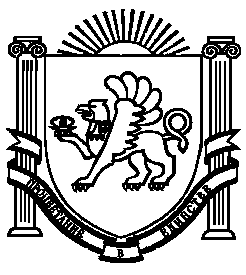 